Rays a Laugh, 1996, pub. by Scalo, Zurich, (hard back, 22 x 28cm, 96 pages) 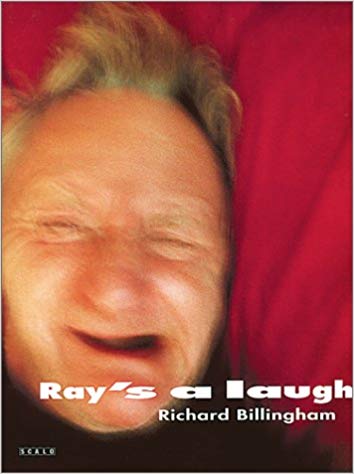 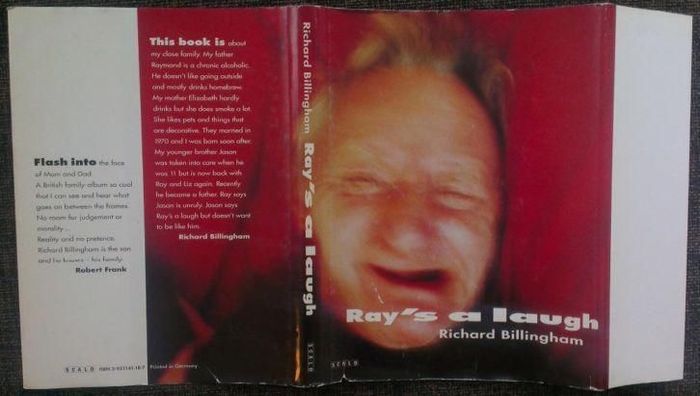 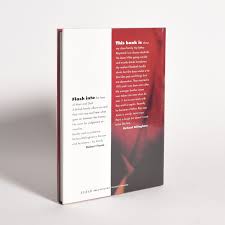 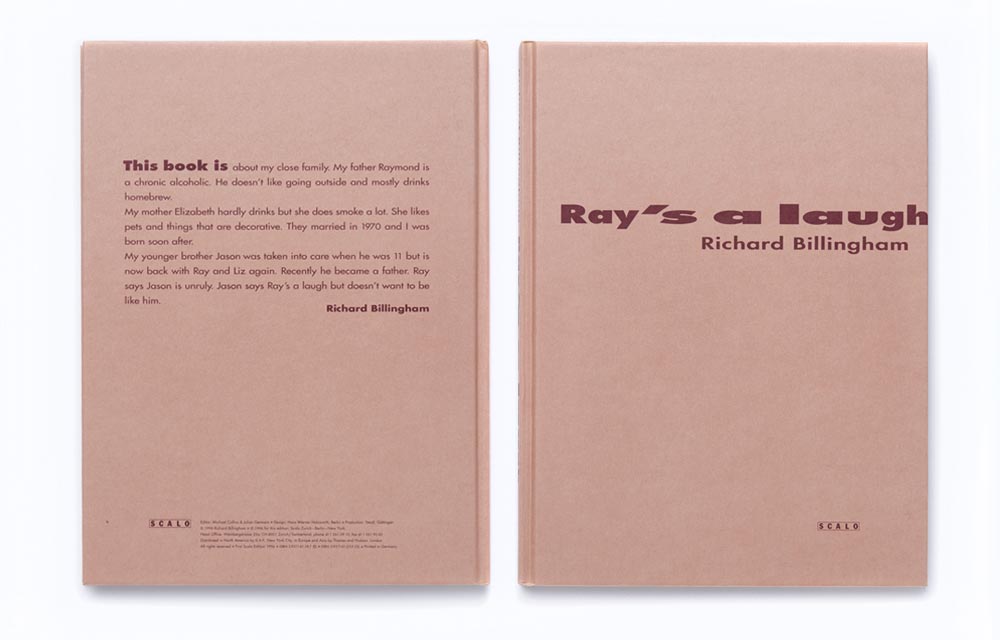 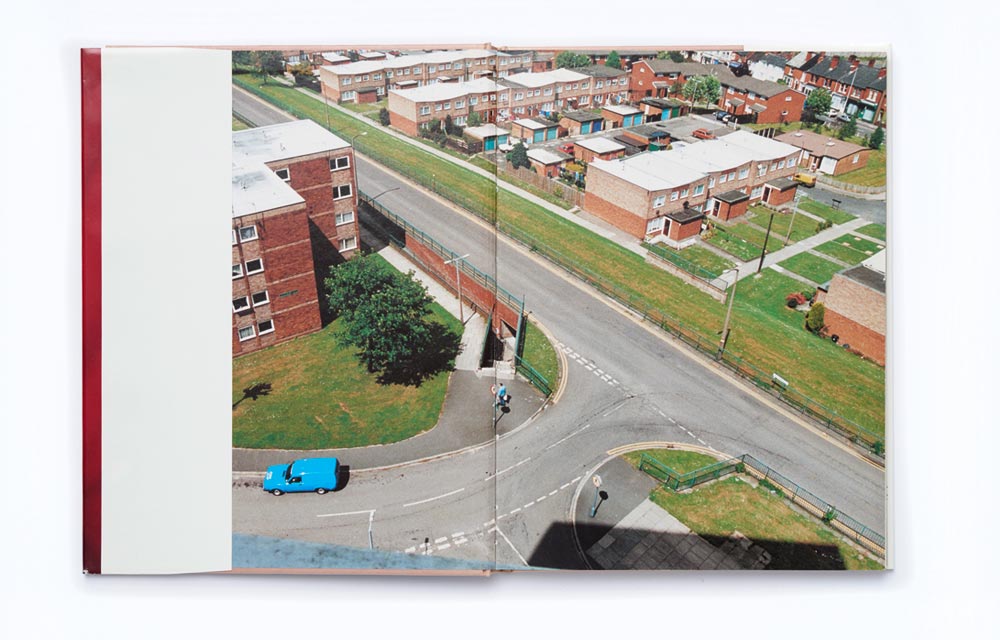 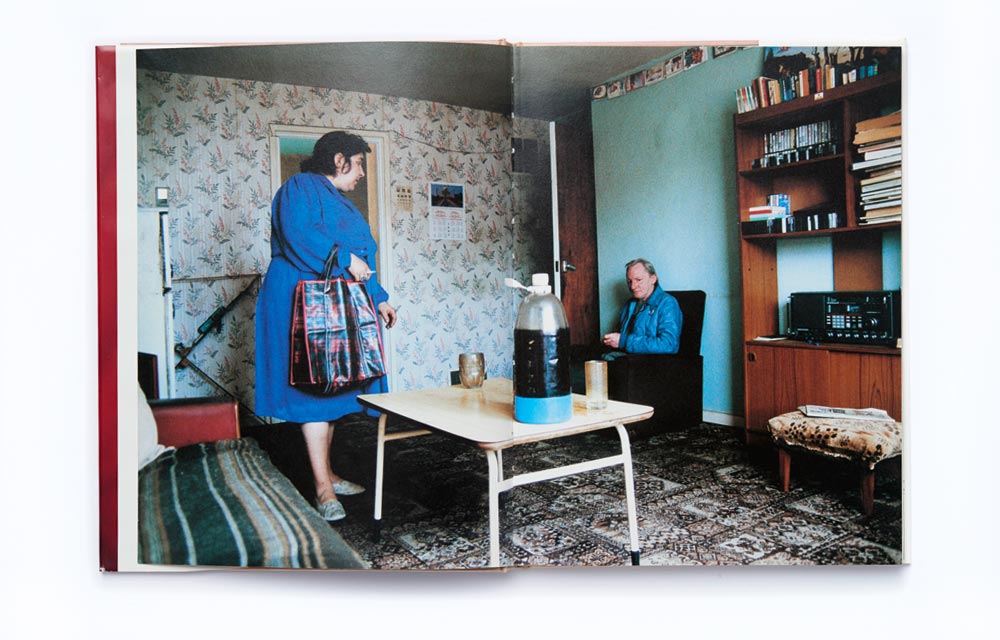 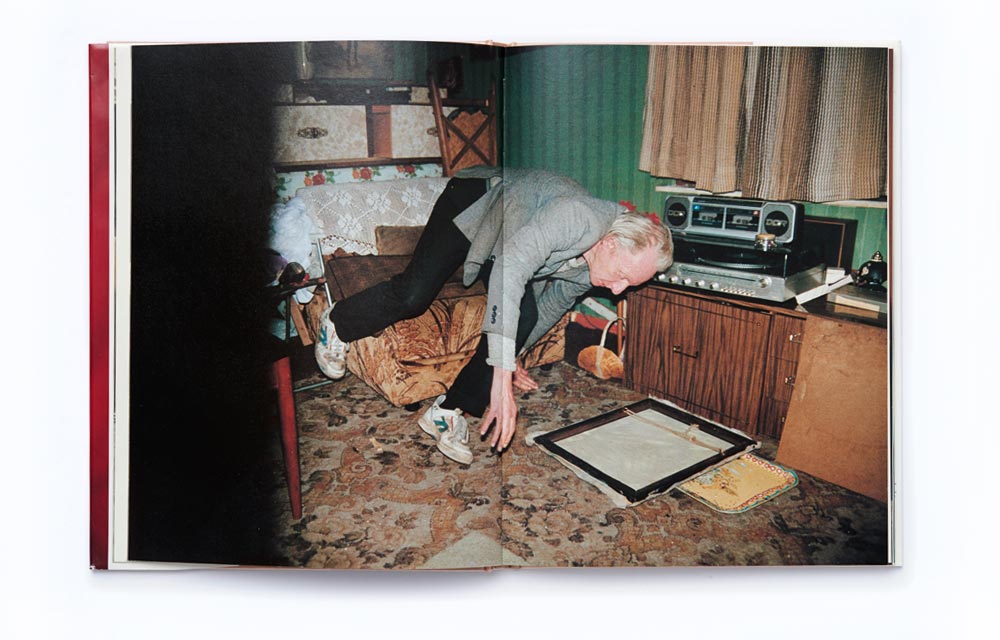 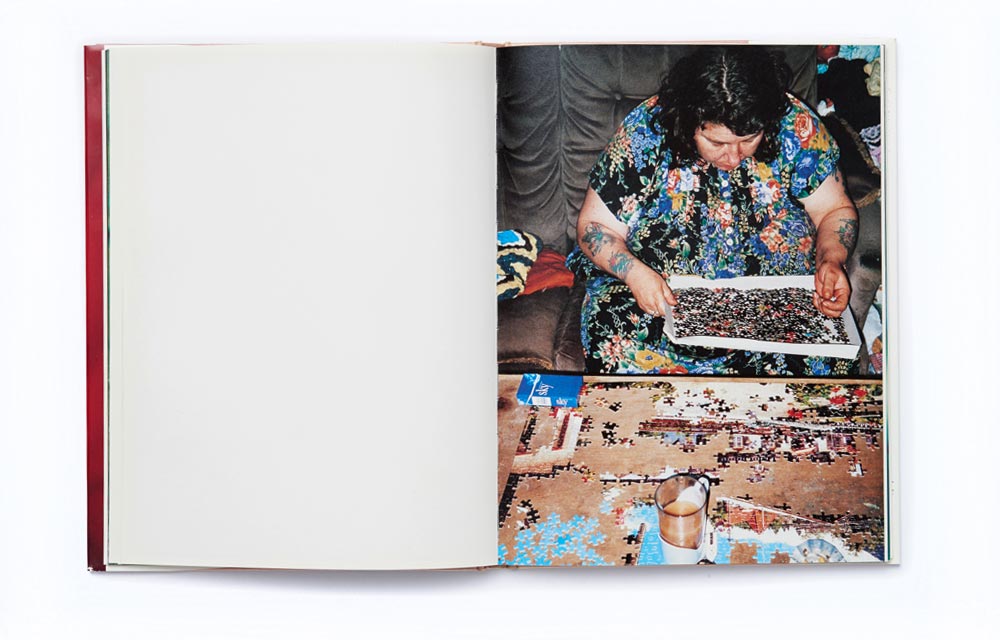 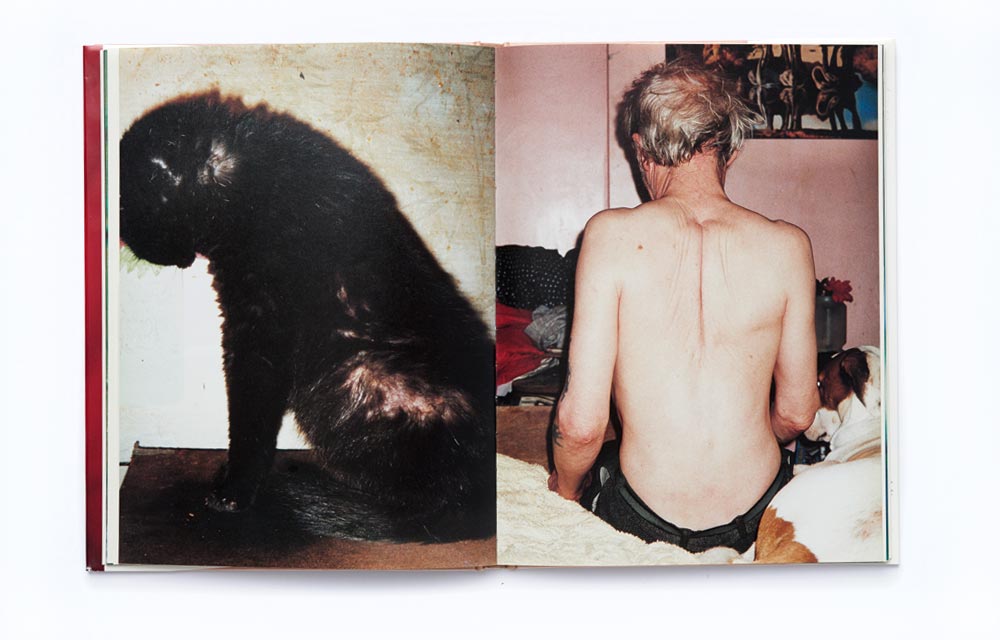 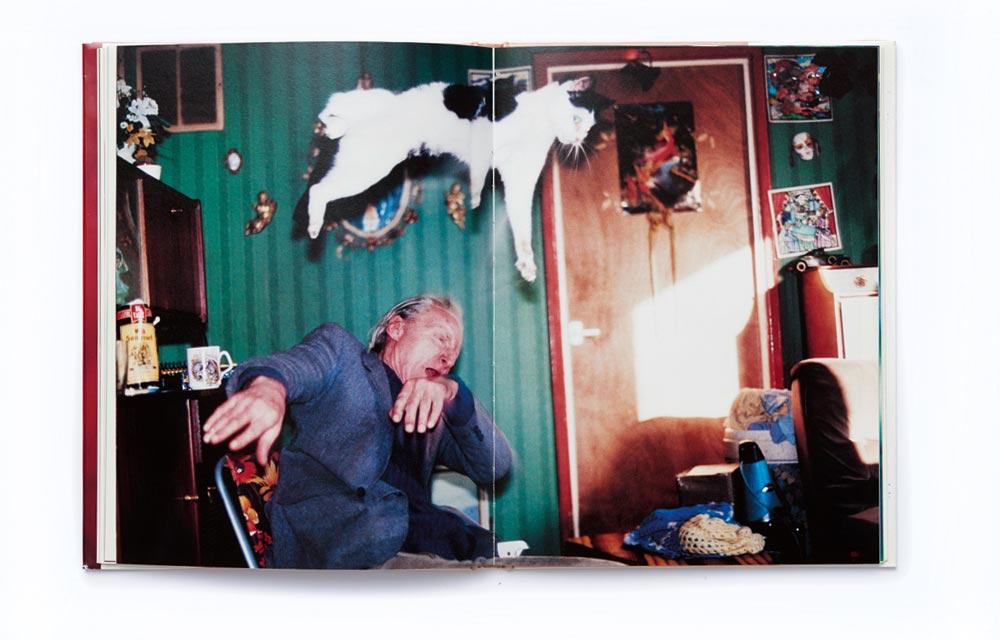 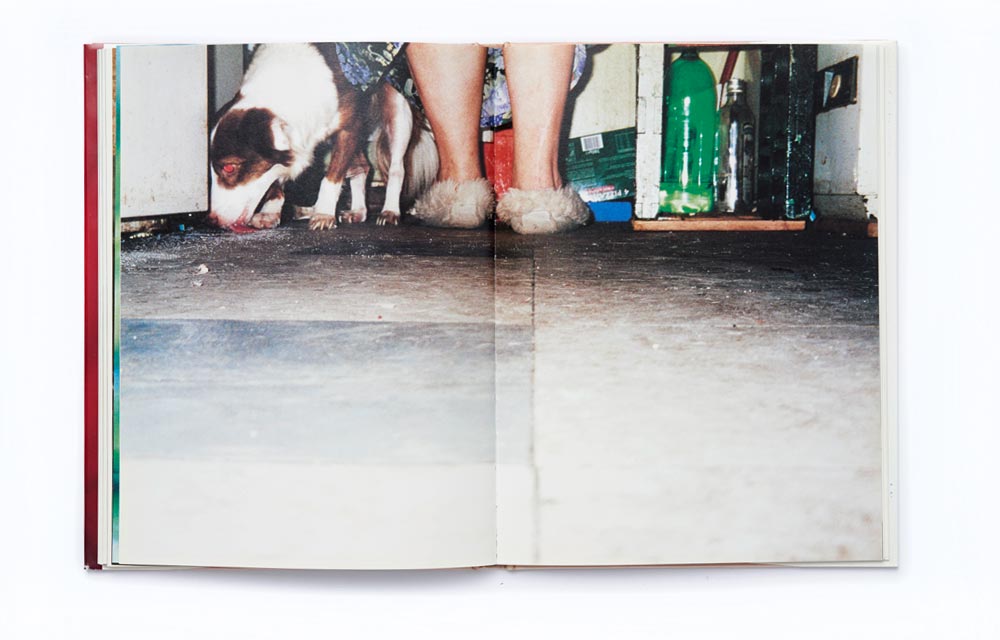 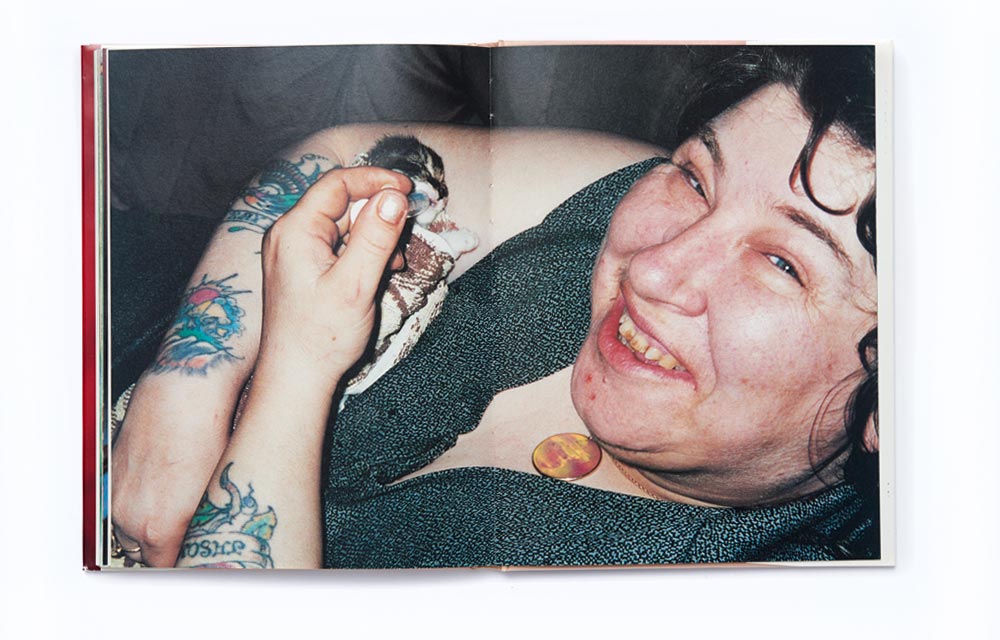 